Dear Parent/Carer,We’re delighted that your son/daughter has shown an interest in our exciting new summer holiday event, Advanced Dance Workshop Week. The week will consist of two differing aspects of dance; TECHNICAL DANCE WORKSHOPS and DANCE 4 CAMERA and will run over five days from Monday 3rd August to Friday 7th August. The day will start at 10am and finish at 3pm. The day will begin with a morning of Technical Dance Workshops. Across the two hours we will explore different dance genres and learn a new piece of dance every day. The new movement learned can be transferred across to the afternoon session of Dance 4 Camera. The morning sessions will be taught by Lee Harvey Robinson.The afternoon sessions will develop your understanding and appreciation of performing to a camera and how this differs from performing to an audience. The first two days will be in the studio, choreographing the dance piece, with the remaining three afternoons spent rehearsing the piece outdoors to camera, ready to record it on the Friday. The finished, edited piece will be emailed to you for you to enjoy watching back! Please note: due to the current restrictions in place with regards to COVID-19, there will be no sharing, hence the finished recording being emailed to you. The afternoon sessions will be taught by Kimberley Snelling.The Advanced Dance Workshop Week is for children aged 10+ and we are hoping it will take place at Holy Trinity Church, 1 Vicarage Road, Twickenham, Middlesex. TW2 5TS, (TBC) and Twickenham Green. It will run every day from Monday 3rd August to Friday 7th August from 10am-3pm and your son/daughter must be able to attend all five days. The cost for this new summer workshop is £120 for the week.Whether your son/daughter is new to the arts or has lots of experience, please sign them up for an enjoyable and rewarding time with Boundless Dance. They will need to wear comfortable attire and trainers suitable for moving in outdoors. They will also require a packed lunch, healthy snack and bottle of water, (no nuts or glass bottles please).If you have any further questions, please do not hesitate to contact Kimberley on 07584 669012 or email kimberley@boundlessdance.co.uk.We very much look forward to meeting and working with your dance-loving son/daughter at our new summer event, Advanced Dance Workshop Week!Kind regards,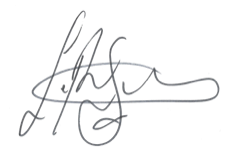 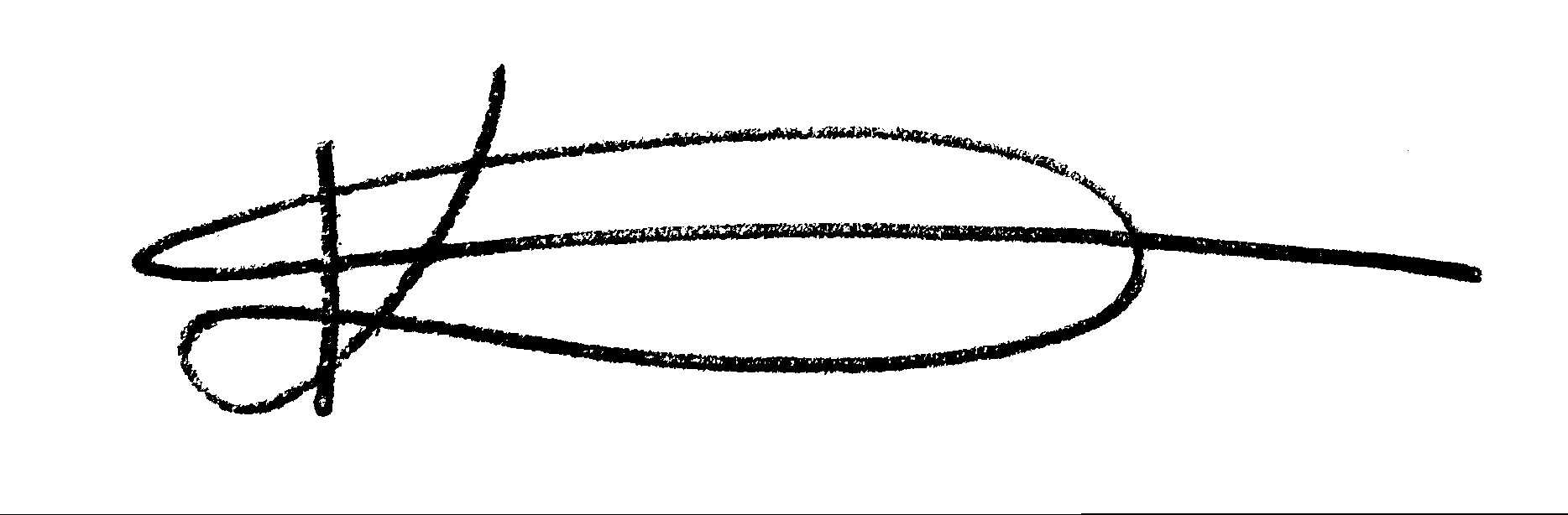 Lee Harvey Robinson,                  Kimberley Snelling, Founder of Boundless                 Director of Boundless DanceI would like my son/daughter to attend the five-day ADVANCED DANCE WORKSHOP WEEK, delivered by Boundless Dance, from Monday 3rd to Friday 7th August, 10am-3pm. My son/daughter can attend all five days.I enclose payment of £120 (please tick method of payment)(  )  Cash   (  )  Bank Transfer (details available on request)Please return your completed form to kimberley@boundlessdance.co.ukName of childAge of childEmergency contact nameEmergency contact numberEmail addressMedical needsI understand and accept that Boundless will adhere to the most up-to-date Government guidelines regarding COVID-19YES / NOI understand and accept that Boundless will adhere to the most up-to-date Government guidelines regarding COVID-19YES / NOI give permission for photographs and videos of my child to be used by Boundless for publicity purposesYES / NOI give permission for photographs and videos of my child to be used by Boundless for publicity purposesYES / NOI give permission for mine and my child’s details to be kept on file by Boundless; this includes for emergency contact purposesYES / NOI give permission for mine and my child’s details to be kept on file by Boundless; this includes for emergency contact purposesYES / NO